填写提示：该表格信息用于网络推选活动的投票页面展示。请您认真填写并于2018年12月21日前邮件反馈至rmhbx@people.cn，感谢！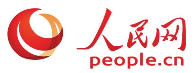 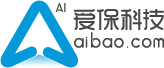 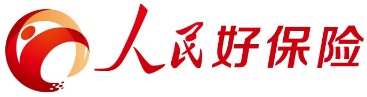 首届人民好保险推选“年度保险服务之星”报名表首届人民好保险推选“年度保险服务之星”报名表首届人民好保险推选“年度保险服务之星”报名表首届人民好保险推选“年度保险服务之星”报名表姓名所属公司职位公司简称例：人保财险年龄电话照片（白底2寸照片，作为附件与该报名表格一并邮件反馈）（白底2寸照片，作为附件与该报名表格一并邮件反馈）（白底2寸照片，作为附件与该报名表格一并邮件反馈）人物简介人物简介人物简介人物简介（300字以内）（300字以内）（300字以内）（300字以内）服务之星——推选保险行业基层优秀服务人员
奖项介绍服务之星——推选保险行业基层优秀服务人员
奖项介绍服务之星——推选保险行业基层优秀服务人员
奖项介绍服务之星——推选保险行业基层优秀服务人员
奖项介绍平凡的岗位成就不平凡的员工，基层服务人员用心为民生服务，尽心尽力做好本职工作，默默奉献，在平凡的工作岗位中，不断提高自身专业素质和服务质量，将服务精神贯彻始终，本奖项重点挖掘基层服务案例，并颁发给保险行业基层优秀服务人员。平凡的岗位成就不平凡的员工，基层服务人员用心为民生服务，尽心尽力做好本职工作，默默奉献，在平凡的工作岗位中，不断提高自身专业素质和服务质量，将服务精神贯彻始终，本奖项重点挖掘基层服务案例，并颁发给保险行业基层优秀服务人员。平凡的岗位成就不平凡的员工，基层服务人员用心为民生服务，尽心尽力做好本职工作，默默奉献，在平凡的工作岗位中，不断提高自身专业素质和服务质量，将服务精神贯彻始终，本奖项重点挖掘基层服务案例，并颁发给保险行业基层优秀服务人员。平凡的岗位成就不平凡的员工，基层服务人员用心为民生服务，尽心尽力做好本职工作，默默奉献，在平凡的工作岗位中，不断提高自身专业素质和服务质量，将服务精神贯彻始终，本奖项重点挖掘基层服务案例，并颁发给保险行业基层优秀服务人员。